===========================================================23.06.2020                                       с. Рязановка                                       №  35-п Об отмене постановленияПостановление от 13.07.2017 № 23/2-п «О порядке и методике оценки  эффективности налоговых льгот (пониженных ставок по налогам) предоставляемых по местным налогам» считать утратившим силу.Глава муниципального образования                                              А.В. БрусиловРазослано: прокурору района, финансовый отдел администрации района, в дело.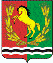 АДМИНИСТРАЦИЯМУНИЦИПАЛЬНОГО ОБРАЗОВАНИЯ РЯЗАНОВСКИЙ СЕЛЬСОВЕТ АСЕКЕВСКОГО РАЙОНА ОРЕНБУРГСКОЙ ОБЛАСТИП О С Т А Н О В Л Е Н И Е